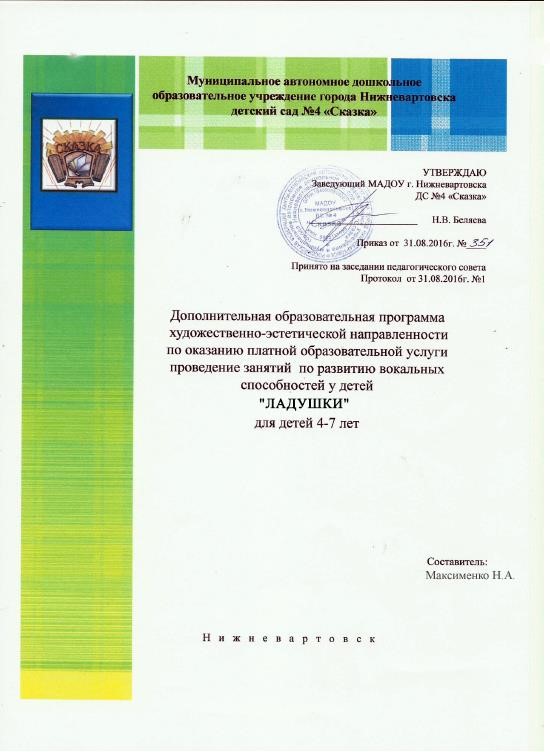 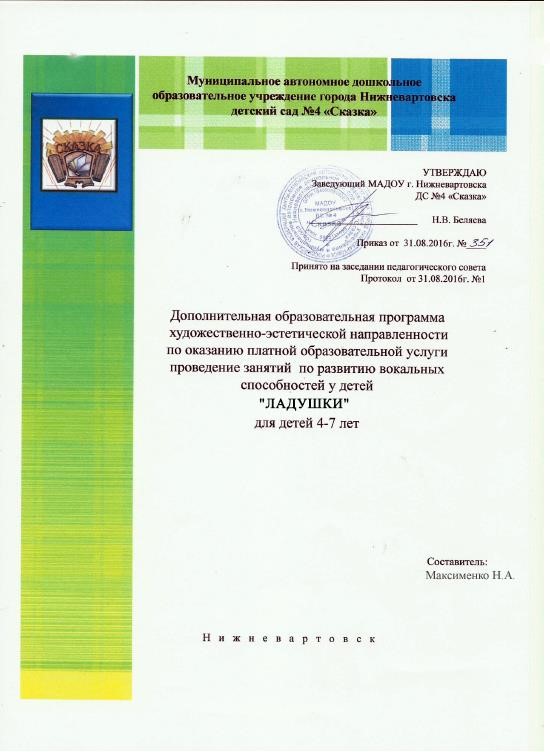 Содержание Введение В современных условиях одним из приоритетных направлений образовательной политики является развитие дополнительного образования детей. Дополнительное образование можно рассматривать, как особое образовательное пространство, где объективно задается множество отношений, где осуществляется специальная образовательная деятельность различных систем по обучению, воспитанию и развитию индивида, где формируются процессы самообучения, самовоспитания и саморазвития, где реально осуществляется самореализация личности.  Дополнительное образование детей нельзя рассматривать, как некий придаток к основному образованию, выполняющий функцию расширения возможностей образовательных стандартов. Основное его предназначение – удовлетворять постоянно изменяющиеся индивидуальные социокультурные и образовательные потребности детей. Дополнительная платная услуга «Развитие вокальных способностей детей» реализуется по дополнительной общеобразовательной программе дошкольного образования «Соловушка», которая разработана на основе Программы по музыкальному воспитанию детей дошкольного возраста «Ладушки» (авторы И.Каплунова, И.Новоскольцева).   ЦЕЛЕВОЙ РАЗДЕЛ 1.1. Пояснительная записка Пение – один из любимых детьми видов музыкальной деятельности, обладающий большим потенциалом эмоционального, музыкального, познавательного развития. Благодаря пению у ребенка развивается эмоциональная отзывчивость на музыку и музыкальные способности: интонационный звуковысотный слух, без которого музыкальная деятельность просто не возможна, тембровый и динамический слух, музыкальное мышление и память. Кроме того, успешно осуществляется общее развитие, формируются высшие психические функции, обогащаются представления об окружающем, речь, малыш учится взаимодействовать со сверстниками. Поскольку пение – психофизический процесс, связанный с работой жизненно важных систем, таких как дыхание, кровообращение, эндокринная система и других, важно, чтобы голосообразование было правильно, чтобы ребенок чувствовал себя комфортно, пел легко и с удовольствием. Правильный режим голосообразования является результатом работы по постановке певческого голоса и дыхания. Дыхательные упражнения, используемые на занятиях по вокальному пению, оказывают оздоравливающее влияние на обменные процессы, играющие главную роль в кровоснабжении, в том числе и органов дыхания. Улучшается дренажная функция бронхов, восстанавливается носовое дыхание, повышается общая сопротивляемость организма, его тонус, возрастает качество иммунных процессов.  Данная программа направлена на развитие у детей вокальных данных, творческих способностей, исполнительского мастерства. Главным критерием отбора программного материала стала его воспитательная ценность, высокий художественный уровень используемых музыкальных русских народных произведений. Новизна программы вокального кружка «Соловушка» заключается в следующем: программа имеет интегрированный характер и основана на модульной технологии обучения, которая позволяет по мере необходимости варьировать образовательный процесс, конкретизировать и структурировать ее содержание 	с 	учетом 	возрастных 	индивидуальных 	особенностей воспитанников. А также предоставляет возможность для развития творческих способностей обучающихся.  Актуальность предлагаемой образовательной программы заключается в художественно-эстетическом развитии обучающихся, приобщении их русской народной музыке, раскрытии в детях разносторонних способностей. Педагогическая целесообразность программы обусловлена тем, что занятия вокалом развивают художественные способности детей, формируют эстетический вкус, улучшают физическое развитие и эмоциональное состояние детей.1.1.1.Цели и задачи Программы Цель:Развитие музыкального слуха, вокальных способностей у детей дошкольного возраста 4-7 лет, создание условий для творческой самореализации через развитие вокальных и сценических способностей детей. Задачи:Обучить детей правильному звуковедению и звукообразованию;  Расширить познания детей в области строения голосового аппарата;  Научить основам гигиены голоса; Развить музыкальный слух, чувство ритма и эстетическое восприятие окружающего мира детей;  Привить детям навыки работы с микрофоном; Формировать устойчивую мотивацию к самовыражению, как на сцене, так и в жизни путем стимулирования творческой активности детей; Сформировать умение детей творческого взаимодействия со сверстниками и взрослыми (включая их в активную совместную деятельность по подготовке программных мероприятий). 1.1.2. Принципы и подходы к формированию Программы Программа разработана в соответствии с федеральным государственным образовательным стандартом, в ее основу заложены основные принципы и подходы: принцип развивающего образования, в соответствии с которым главной целью дошкольного образования является развитие ребенка; принцип научной обоснованности и практической применимости (содержание программы соответствует основным положениям возрастной психологии и дошкольной коррекционной педагогики); принцип интеграции образовательных областей в соответствии с возрастными возможностями и особенностями воспитанников; принцип личностно-развивающего и гуманистического характера взаимодействия взрослых (законных представителей, педагогических работников) и детей; предполагает реализацию образовательного процесса в формах, специфических для детей, прежде всего в форме игры, познавательной деятельности, в форме творческой активности, обеспечивающей художественно- эстетическое развитие ребенка; строится на основе индивидуальных особенностей и потребностей детей, связанных с их состоянием здоровья; обеспечивает приобщение детей к социокультурным нормам, традициям семьи, общества и государства; основывается на возрастной адекватности дошкольного образования (соответствие условий, требований, методов возрасту и особенностям развития); предусматривает поддержку инициативы детей в различных видах деятельности; непрерывность (преемственность) образования (формирование у дошкольника качеств, необходимых для овладения учебной деятельностью); При разработке Программы учтены принципы как общей, так и коррекционной педагогики: Единство воспитательного и образовательного процесса. Научность содержания обучения. Учет возрастных возможностей ребенка. Доступность материала. Повторяемость материала. Концентричность материала. Принцип коррекции и компенсации, требующий гибкого соответствия коррекционно-педагогических технологий и индивидуально - дифференцированного подхода к характеру нарушений у ребенка, их структуре и выраженности. Деятельностный принцип, определяющий подходы к содержанию и построению обучения, с учетом ведущей для каждого возрастного периода деятельности, в которой вызревают психологические новообразования, определяющие личностное развитие ребенка. 1.2. Планируемые результаты. Дошкольники овладеют средствами познавательной деятельности, речевой, мыслительной активности, обеспечивающих развитие творческих способностей и интеллектуальной готовности к школе; Повысится общая социальная зрелость воспитанников. Итоги реализации программы подводятся в форме открытых занятий, совместных с родителями (законными представителями) мероприятиях, в конкурсах МАДОУ. Возрастные особенности слуха и голоса детей 4-5 лет. На пятом году жизни дети имеют уже некоторый музыкальный опыт. У них окреп голос, увеличился диапазон (ре-си), дыхание стало более организованным, хотя все еще довольно поверхностным. У детей этого возраста расширился словарный запас, они лучше и точнее произносят отдельные звуки слова, активнее могут работать ртом во время пения, т.е. улучшается артикуляция. Дети отличаются большей слуховой активностью, слуховым вниманием, способны свободно различать по высоте звуки, расположенные на расстоянии октавы, сексты и даже квинты: слышат движение мелодии вверх, вниз, могут выделить вступление к песне, петь после вступления вместе с взрослым; начинают петь согласованно с инструментальным сопровождением и без него (при поддержке голоса взрослого).  Возрастные особенности детей 5 - 6 лет В старшем дошкольном возрасте у детей происходит созревание такого важного качества, как произвольность психических процессов (внимания, памяти, мышления), что является важной предпосылкой для более углубленного музыкального воспитания. У детей шестого года жизни более совершенная речь: расширяется активный и пассивный словарь, значительно улучшается звукопроизношение, грамматический строй речи, голос становится звонким и сильным. Эти особенности дают возможность дальнейшего развития певческой деятельности, использования более разнообразного и сложного музыкального репертуара. Однако все перечисленные особенности проявляются индивидуально, и в целом дети шестого года жизни еще требуют очень бережного и внимательного отношения: они быстро утомляются, устают от монотонности. Эти возрастные особенности учитываются при планировании и организации музыкальных образовательных ситуаций.   На пятом и шестом годах жизни дети имеют уже некоторый музыкальный опыт. Общее развитие на шестом году жизни, совершенствование процессов высшей нервной деятельности оказывают положительное влияние на формирование голосового аппарата и на развитие слуховой активности. Однако голосовой аппарат по-прежнему отличается хpупкостью, ранимостью. Гортань с голосовыми связками еще недостаточно развита. Связки короткие. Звук очень слабый. Он усиливается резонаторами. Грудной (низкий) резонатор развит слабее, чем головной (верхний), поэтому голос у детей 6 лет несильный, хотя порой и звонкий. Следует избегать форсирования звука, во время которого у детей развивается низкое, несвойственное им звучание. Дети могут петь в диапазоне ре-до 2. Низкие звуки звучат более протяжно, поэтому в работе с детьми надо использовать песни с удобной тесситурой, в которых больше высоких звуков. Удобными являются звуки (ми-си). В этом диапазоне звучание естественное, звук до первой октавы звучит тяжело, его надо избегать.  Возрастные особенности слуха и голоса детей 6-7 лет. У детей этого возраста достаточно развита речь, они свободно высказывают свои суждения по содержанию песни, оценивают свое пение и пение других детей. У детей 7-го года жизни появляется способность активного мышления. Они более самостоятельны и инициативны во время обучения. Дети могут петь в диапазоне ре-си, а целенаправленная, систематическая работа позволяет расширить диапазон всех детей (до-ре2). Низкие звуки звучат более протяжно, поэтому в работе с детьми надо использовать песни с удобной тесситурой, в которых больше высоких звуков. Удобными являются звуки (ми) фа-си. В этом диапазоне звучание естественное, звук до первой октавы звучит тяжело, его надо избегать. Возрастные особенности детей позволяют включать в работу кружка два взаимосвязанных направления: собственно вокальную работу (постановку певческого голоса) и организацию певческой деятельности в различных видах коллективного исполнительства: песни хором в унисон хоровыми группами (дуэт, трио и т.д.) тембровыми подгруппами - при включении в хор солистов  - пение под фонограмму.  Прежде чем приступить к работе с детьми, необходимо выявить особенности певческого звучания каждого ребенка и чистоту интонирования мелодии и в соответствии с природным типом голоса определить ребенка в ту или иную тембровую подгруппу. Для того чтобы научить детей правильно петь (слушать, анализировать, слышать, интонировать, соединять возможности слуха и голоса) нужно соблюдение следующих условий:  игровой характер занятий и упражнений,  активная концертная деятельность детей,  доступный и интересный песенный репертуар, который дети будут с удовольствием петь не только на занятиях и концертах, но и дома, на улице, в гостях атрибуты 	для 	занятий 	(шумовые 	инструменты, 	музыкально 	– дидактические игры, пособия) звуковоспроизводящая аппаратура (музыкальный центр, микрофон, СDдиски – чистые и с записями музыкального материала) сценические костюмы, необходимые для создания образа и становления маленького артиста Необходимо бережное отношение к детскому голосу. Проводить работу с детьми, родителями и воспитателями, разъясняя им вредность крикливого разговора и пения, шумной звуковой атмосферы для развития слуха и голоса ребенка. При работе над песнями необходимо соблюдать правильную вокально-певческую постановку корпуса. Программа включает подразделы:  восприятие музыки; развитие музыкального слуха и голоса;  песенное творчество;  певческая установка;  певческие навыки (артикуляция, слуховые навыки; навыки эмоционально-выразительного исполнения; певческое дыхание; звукообразование; навык выразительной дикции) Артикуляция. В работе над формированием вокально-хоровых навыков у дошкольников огромное значение имеет в первую очередь работа над чистотой интонирования. В этой работе имеет значение правильная артикуляция гласных звуков. Навык артикуляции включает: выразительное фонетическое выделение и грамотное произношение; постепенное округление фонем, умение сберечь стабильное положение гортани при пении разных фонем, что является условием уравнивания гласных; умение найти близкую или высокую позицию, которая контролируется ощущением полноценного резонирования звука в области «маски»; умение максимально растягивать гласные и очень коротко произносить согласные в разном ритме и темпе.  Последовательность формирования гласных: гласные «о», «е» - с целью выработки округленного красивого звучания; гласная «и» - с целью поиска звучания и мобилизации носового аппарата, головного резонатора; «а», «е» - при их звукообразовании гортань резко сужается, в активную работу включается язык, который может вызвать непредусмотренное движение гортани. Кроме того, широкое открывание рта на звук «а» снижает активность дыхания и голосовых связок.  К слуховым навыкам можно отнести: слуховой самоконтроль; слуховое внимание; дифференцирование качественной стороны певческого звука, в том числе его эмоциональной выразительности, различие правильного и неправильного пения; представления о певческом правильном звуке и способах его образования.  Навык эмоционально — выразительного исполнения отражает музыкально-эстетическое содержание и исполнительский смысл конкретного вокального произведения (попевки, песни). Он достигается: выразительностью мимики лица; выражением глаз; выразительностью движения и жестов; тембровой окраской голоса: динамическими оттенками и особенностью фразировки;  наличием пауз, имеющих синтаксическое и логическое (смысловое) значение.  Певческое дыхание.  Ребенок, обучающийся пению, осваивает следующую технику распределения дыхания, которая состоит из трех этапов: короткий бесшумный вдох, не поднимая плеч; опора дыхания — пауза или активное торможение выдоха. Детям объясняют, что необходимо задерживать дыхание животом, зафиксировать его мышцами; спокойное постепенное (без толчков) распределение выдоха при пении. Формирование певческого дыхания способствует физическому укреплению организма в целом. Это и гимнастика, и физкультура, когда сочетаются дыхательная гимнастика и мышечная нагрузка. Для выработки навыка выразительной дикции полезными будут следующие упражнения артикуляционной гимнастики: не очень сильно прикусить кончик языка; высунуть язык как можно дальше, слегка покусывая его от основания до кончика; покусывать язык поочередно правыми и левыми боковыми зубами, как бы пытаясь жевать; сделать круговое движение языком между губами с закрытым ртом, затем в другую сторону; упереться языком в верхнюю губу, затем нижнюю, правую щеку, левую щеку, стараясь как бы проткнуть щеки; пощелкать языком, меняя форму рта, одновременно меняя звук, стараясь производить щелчки боле высокого и низкого звучания (или в унисон); постукивая пальцами сделать массаж лица; делать нижней челюстью круговые движения вперед- вправо- назад- влево - вперед; сделать вдох носом, втянув щеки между губами (рот закрыт). Выдох — губы трубочкой. Все упражнения выполняются по 4 раза. С целью выработки дикции можно использовать скороговорки, которые необходимо петь на одной ноте, опускаясь и поднимаясь по полутонам, по 8-10 раз с твердой атакой звука. 1.3. Развивающее оценивание качества образовательной деятельности по Программе  При реализации Программы проводиться оценка индивидуального развития детей педагогическим работником (педагогом дополнительного образования) в рамках педагогической диагностики (мониторинга) – оценки индивидуального развития детей дошкольного возраста, связанной с оценкой эффективности педагогических действий и лежащей в основе их дальнейшего планирования. Результаты педагогической диагностики (мониторинга) могут использоваться исключительно для решения следующих образовательных задач: индивидуализации образования (в том числе поддержки ребенка, построения его образовательной траектории или профессиональной коррекции особенностей его развития); оптимизации работы с группой детей. Педагогическая диагностика (мониторинг) заполняется дважды в год (в сентябре и мае). На основании полученных результатов в начале года педагог дополнительного образования проектирует образовательную деятельность с детьми каждой возрастной группы.   Критерии и педагогический инструментарий представлен в разделе 3.9. СОДЕРЖАТЕЛЬНЫЙ РАЗДЕЛ 2.1. Содержание программы организационно-педагогические условия Программы Основной формой организации деятельности детей являются кружковые занятия.  Структура занятия. Распевание. Работая над вокально-хоровыми навыками детей необходимо предварительно «распевать» воспитанников в определенных упражнениях. Начинать распевание попевок (вокализа, упражнений) следует в среднем, удобном диапазоне, постепенно транспонируя его вверх и вниз по полутонам. Для этого отводится не менее 10 минут. Время распевания может быть увеличено, но не уменьшено. Задачей предварительных упражнений является подготовка голосового аппарата ребенка к разучиванию и исполнению вокальных произведений. Такая голосовая и эмоциональная разминка перед началом работы - одно из важных средств повышения ее продуктивности и конечного результата.  Пауза. Для отдыха голосового аппарата после распевания необходима пауза в 1-2 минуты (физминутка). Основная часть. Работа направлена на развитие исполнительского мастерства, разучивание песенного репертуара, отдельных фраз и мелодий по нотам. Работа над чистотой интонирования, правильной дикцией и артикуляцией, дыхания по фразам, динамическими оттенками. Заключительная часть. Пение с движениями, которые дополняют песенный образ и делают его более эмоциональным и запоминающимся. Работа над выразительным артистичным исполнением. Методические приемы. Приемы разучивания песен проходит по трем этапам: знакомство с песней в целом (если текст песни трудный прочитать его как стихотворение, спеть без сопровождения) ● работа над вокальными и хоровыми навыками; ● проверка знаний у детей усвоения песни. Приемы, касающиеся только одного произведения: споем песню с полузакрытым ртом; слоговое пение («ля», «бом» и др.); хорошо выговаривать согласные в конце слова; произношение слов шепотом в ритме песни; выделить, подчеркнуть отдельную фразу, слово; настроиться перед началом пения (тянуть один первый звук); задержаться на отдельном звуке и прислушаться, как он звучит; обращать внимание на высоту звука, направление мелодии; пение без сопровождения; Приемы звуковедения: выразительный показ (рекомендуется А-капелла); образные упражнения; вопросы; оценка качества исполнение песни; 3.ОРГАНИЗАЦИОННЫЙ РАЗДЕЛ Организация развивающей предметно-пространственной среды. МАДОУ города Нижневартовска ДС №4 «Сказка» имеет все необходимые условия для проведения платной услуги проведение занятий по развитию вокальных способностей детей «Соловушка», отвечающие современным санитарно-гигиеническим, педагогическим и эстетическим требованиям. Для проведения данной платной услуги используется музыкальный зал 96м2, который имеет достаточное освещение (естественное и искусственное), отопление. Развивающая предметно-пространственная среда музыкального зала оснащена необходимым музыкальным оборудованием. Кадровые условия реализации Программы  Занятия проводит педагог дополнительного образования первой квалификационной категории. Материально-техническое обеспечение Программы атрибуты для занятий (шумовые инструменты, музыкально – дидактические игры, пособия) звуковоспроизводящая аппаратура (музыкальный центр, ноутбук, микрофоны, СD-диски – чистые и с записями музыкального материала) сценические костюмы, необходимые для создания образа и становления маленького артиста. песенный репертуар; Методическое обеспечение программы.  Наглядные пособия: портреты композиторов, карточки с музыкальными инструментами 3.4. Планирование образовательной деятельности 5.Учебный план 3.6 Календарный учебный график 7.Расписание занятий Перспективы работы по совершенствованию и развитию содержания Программы Развитию материально-технических, информационных и других ресурсов, необходимых для достижения целей Программы; Сетевому взаимодействию с целью эффективной реализации Программы, в т. ч. поддержке работы Организации с семьями воспитанников; Система педагогической диагностики (мониторинга) достижения детьми планируемых результатов освоения Программы Обозначения: н (низкий) - справляется с помощью педагога с (средний) - справляется с частичной помощью педагога в (высокий) - справляется самостоятельно Перечень литературных источников Абелян Л.М. Как Рыжик научился петь. - М.: Советский композитор, 1989. – 33 с. Венгер Л.А. Педагогика способностей. - М., 1973. Гудимов В., Лосенян А., Ананьева О. Поющая азбука. М.: ГНОМПРЕСС, 2000.- 33 с. Каплунова И., Новоскольцева И. Программа по музыкальному воспитанию детей дошкольного возраста «Ладушки». «Невская НОТА», С-Пб, 2010. Картушина М.Ю. Вокально-хоровая работа в детском саду. – М.: Издательство «Скрипторий 2003», 2010. Мовшович А. Песенка по лесенке. М.: ГНОМ и Д, 2000. – 64 с. Музыкально-игровые этюды // Музыкальный руководитель. М., 2004 №2 Никашина Т.А. Воспитание эстетических чувств у дошкольников на музыкальных занятиях. - М.. Савельев Г.В. Музыкально-эстетическое воспитание в дошкольном возрасте. — М.. Струве Г. Ступеньки музыкальной грамотности. Хоровое сольфеджио. СПб.: Лань, 1999. – 64 с. Шереметьев В.А. Пение, воспитание детей в хоре. М. Музыка, 1990г. Шейн В.А. Гамма. Сценарии музыкально - развивающих игр по обучению детей дошкольного возраста музыкальной грамоте. М. ГНОМ и Д,№ Наименование раздела Стр Введение 5 1. ЦЕЛЕВОЙ РАЗДЕЛ 6 1.1. Пояснительная записка 6 1.1.1. Цели и задачи Программы 7 1.1.2. Принципы и подходы к формированию Программы 8 1.2. Планируемые результаты освоения Программы 9 1.3.  Развивающее оценивание качества образовательной деятельности по Программе 14 2. СОДЕРЖАТЕЛЬНЫЙ РАЗДЕЛ 15 2.1. Содержание программы организационно-педагогические условия реализации Программы 15 3. ОРГАНИЗАЦИОННЫЙ РАЗДЕЛ 19 3.1. Организация развивающей предметно-пространственной среды 19 3.2. Кадровые условия реализации Программы 19 3.3. Материально-техническое обеспечение Программы 19 3.4. Планирование образовательной деятельности 19 3.5. Учебный план 40 3.6. Календарный учебный график 41 3.7. Расписание занятий  47 3.8.  Перспективы работы по совершенствованию и развитию содержания Программы 48 3.9. Система педагогической диагностики (мониторинга) достижения детьми планируемых результатов освоения Программы 48 Перечень литературных источников 49 Наименование дополнительной образовательной услуги Проведение занятий по развитию вокальных способностей детей. Наименование программы Дополнительная общеобразовательная программа дошкольного образования художественно-эстетической направленности «Ладушки». Основание для разработки Федеральный закон от 29.12.2012 №273 –ФЗ «Об образовании в РФ», Приказ Министерства образования и науки Российской Федерации от 17октября 2013г. №1155 г. Москва «Об утверждении федерального государственного образовательного стандарта дошкольного образования»; СанПин 2.4.1.3049-13 «Санитарно эпидемиологические требования к устройству, содержанию и организации режима работы дошкольных образовательных организаций»; Постановление Правительства Ханты-Мансийского автономного округа – Югры от 09.10.2013г. №413-п «О государственной программе Ханты –Мансийского автономного округа – Югры «Развитие образования в Ханты – Мансийском автономном округе -Югре на 2014-2020 годы»» (с изменениями);  Устав МАДОУ города Нижневартовска ДС №4 «Сказка»Автор-составитель  Максименко Наталья Александровна, музыкальный руководитель первой квалификационной категории Целевая группа Дети дошкольного возраста 4-7лет Цель Программы Развитие музыкального слуха, вокальных способностей у детей дошкольного возраста 4-7 лет, создание условий для творческой самореализации через развитие вокальных и сценических способностей детей. Задачи Программы  Обучить детей правильному звуковедения и звукообразованию;  Расширить познания детей в области строения голосового аппарата;  Научить основам гигиены голоса; Развить музыкальный слух, чувство ритма и эстетическое восприятие окружающего мира детей;Привить детям навыки работы с микрофоном; Формировать устойчивую мотивацию к самовыражению, как на сцене, так и в жизни путем стимулирования творческой активности детей; Сформировать умение детей творческого взаимодействия со сверстниками и взрослыми (включая их в активную совместную деятельность по подготовке программных мероприятий). Программно-методическое обеспечение Каплунова И, Новоскольцева И. «Как у наших у ворот». Лыков О. Народные песни для детей.  Радуга-дуга. Календарные песни, заклички, игры. Радынова О.П. Народные колыбельные песни. 5. 	Учим петь - система упражнений для развития музыкального слуха и голоса// Музыкальный руководитель. М., 2004 №5 6. 	Учите детей петь. Песни и упражнения для развития голоса у детей 5-6 лет. Составитель Т. М. Орлова С. И. Бекина. М.: Просвещение, 1987. – 143144 с. Сроки реализации программы 1 учебный год. Ожидаемые конечные результаты реализации программы Опыт восприятия песен разного характера.Проявляют устойчивый интерес к вокальному искусству.  Поют естественным голосом, протяжно.  Умеют правильно передавать мелодию в пределах ре-до2 октавы, чисто интонируют.  Различают звуки по высоте, слышат движение мелодии, поступенное и скачкообразное.  Точно воспроизводят и передают ритмический рисунок.  Умеют контролировать слухом качество пения.  Выработана певческая установка.  Могут петь без музыкального сопровождения. №занятияТемаТемаВид деятельностиВид деятельностиПрограммные задачиПрограммные задачиСодержание занятияСодержание занятияМузыкальный репертуарМузыкальный репертуарМузыкальный репертуарСЕНТЯБРЬ СЕНТЯБРЬ СЕНТЯБРЬ СЕНТЯБРЬ СЕНТЯБРЬ СЕНТЯБРЬ СЕНТЯБРЬ СЕНТЯБРЬ СЕНТЯБРЬ СЕНТЯБРЬ СЕНТЯБРЬ СЕНТЯБРЬ 1 Вводное Вводное Беседа  Беседа  Объяснение целей и задач вокального кружка. Объяснение целей и задач вокального кружка. Распорядок работы, правила поведения. Распорядок работы, правила поведения. 2 Прослушивание голосов Прослушивание голосов Пение Пение Послушать и выявить у детей голоса разной высоты Послушать и выявить у детей голоса разной высоты Прослушивание голосов детей с музыкальным сопровождением и без него. Прослушивание голосов детей с музыкальным сопровождением и без него. Знакомые песни Знакомые песни Знакомые песни 3-4 Распевание Распевание Пение Пение Расширять диапазон детского голоса. Развивать способность 	у детей распределять дыхание припении протяжных фраз. Расширять диапазон детского голоса. Развивать способность 	у детей распределять дыхание припении протяжных фраз. Упражнения дляразвития музыкального слуха и голоса. Упражнения дляразвития музыкального слуха и голоса.  «Учим петь»(М.р.2/05, с.22)  «Учим петь»(М.р.2/05, с.22)  «Учим петь»(М.р.2/05, с.22) 5-6 Развитие музыкального слуха Развитие музыкального слуха Музыкально-дидактические игры Музыкально-дидактические игры Развивать звуковысотный слух, 	ладовое чувство Развивать звуковысотный слух, 	ладовое чувство Система упражнений дляразвития музыкального слуха и голоса Система упражнений дляразвития музыкального слуха и голоса «Учим петь» (М.р.2/05, с.21) «Учим петь» (М.р.2/05, с.21) «Учим петь» (М.р.2/05, с.21) 5-6 Развитие музыкального слуха Развитие музыкального слуха Распевание Распевание Продолжать расширять диапазон детского голоса. Развивать способность 	у детей распределять дыхание припении протяжных фраз. Продолжать расширять диапазон детского голоса. Развивать способность 	у детей распределять дыхание припении протяжных фраз. Упражнения дляразвития музыкального слуха и голоса. Упражнения дляразвития музыкального слуха и голоса.  Попевки 	из сборника  «Радуга-дуга»: «Солнышко» с.20, «Считалка», с.26  Попевки 	из сборника  «Радуга-дуга»: «Солнышко» с.20, «Считалка», с.26  Попевки 	из сборника  «Радуга-дуга»: «Солнышко» с.20, «Считалка», с.26 5-6 Развитие музыкального слуха Развитие музыкального слуха Разучивание иисполнение новых песен Разучивание иисполнение новых песен  Вырабатывать умение 	чисто интонировать мелодию в диапазоне до 1ре 	2.Добиваться умение 	петь легко, 	не форсируя звук, с 	чёткой дикцией. Петь 	смузыкальным сопровождение м и без него. Способствовать развитию умения передавать эмоциональное настроение песни, чувствовать выразительные элементы музыкального языка.  Вырабатывать умение 	чисто интонировать мелодию в диапазоне до 1ре 	2.Добиваться умение 	петь легко, 	не форсируя звук, с 	чёткой дикцией. Петь 	смузыкальным сопровождение м и без него. Способствовать развитию умения передавать эмоциональное настроение песни, чувствовать выразительные элементы музыкального языка. Знакомство с новойЗнакомство с новой «Ехали купчики с  ярмарки» (М.рук. 5 /06, с.18)  «Купили 	мы бабушке…»(с.18)  «Ехали купчики с  ярмарки» (М.рук. 5 /06, с.18)  «Купили 	мы бабушке…»(с.18)  «Ехали купчики с  ярмарки» (М.рук. 5 /06, с.18)  «Купили 	мы бабушке…»(с.18) Разучивание иисполнение новых песен Разучивание иисполнение новых песен  Вырабатывать умение 	чисто интонировать мелодию в диапазоне до 1ре 	2.Добиваться умение 	петь легко, 	не форсируя звук, с 	чёткой дикцией. Петь 	смузыкальным сопровождение м и без него. Способствовать развитию умения передавать эмоциональное настроение песни, чувствовать выразительные элементы музыкального языка.  Вырабатывать умение 	чисто интонировать мелодию в диапазоне до 1ре 	2.Добиваться умение 	петь легко, 	не форсируя звук, с 	чёткой дикцией. Петь 	смузыкальным сопровождение м и без него. Способствовать развитию умения передавать эмоциональное настроение песни, чувствовать выразительные элементы музыкального языка. песней, беседа содержанию, разучивание мелодии и Пение по фразам, на гласные, по руке ( кулачок ладошка) потекста. слоги,- «Ехали купчики с  ярмарки» (М.рук. 5 /06, с.18)  «Купили 	мы бабушке…»(с.18)  «Ехали купчики с  ярмарки» (М.рук. 5 /06, с.18)  «Купили 	мы бабушке…»(с.18)  «Ехали купчики с  ярмарки» (М.рук. 5 /06, с.18)  «Купили 	мы бабушке…»(с.18) 7-8 Певческая установка. Дыхание Певческая установка. Дыхание Пение Пение Познакомить детей  сосновным положением корпуса 	и головы. Знакомство 	с основами плавного экономичного дыхания 	во время пения. Познакомить детей  сосновным положением корпуса 	и головы. Знакомство 	с основами плавного экономичного дыхания 	во время пения. Работа выработкой умений, правильного поведения воспитанника время занятия.  надво «Светит месяц»(с.21)  «Светит месяц»(с.21) ОКТЯБРЬ ОКТЯБРЬ ОКТЯБРЬ ОКТЯБРЬ ОКТЯБРЬ ОКТЯБРЬ ОКТЯБРЬ 9-10 Развитие ритмического слуха Развитие ритмического слуха Ритмические и рече 	-ритмические игры 	и упражнения. Ритмические и рече 	-ритмические игры 	и упражнения.  Тренировать  чувство метро– 	ритма,  ритмический слух.  Тренировать  чувство метро– 	ритма,  ритмический слух. Картотека 	игр 	и упражнений. Картотека 	игр 	и упражнений. 9-10 Развитие ритмического слуха Развитие ритмического слуха Распевание Распевание Продолжать расширять диапазон Продолжать расширять диапазон Упражнения дляразвития музыкального слухаУпражнения дляразвития музыкального слуха Попевки сборника  «Радуга-дуга» Попевки сборника  «Радуга-дуга»издетского голоса  детского голоса  и голоса. и голоса. «Прятки» с.38 «Солнышко, выгляни», с. 21 «Прятки» с.38 «Солнышко, выгляни», с. 21 «Прятки» с.38 «Солнышко, выгляни», с. 21 Исполнение знакомых песен Исполнение знакомых песен Закреплять навыки выразительного исполнения. Исполнять песню слаженно, 	в одном 	темпе, отчётливо произносить слова, 	чисто интонировать мелодию, брать дыхание 	помузыкальным фразам, 	точно воспроизводить ритмический рисунок. Закреплять навыки выразительного исполнения. Исполнять песню слаженно, 	в одном 	темпе, отчётливо произносить слова, 	чисто интонировать мелодию, брать дыхание 	помузыкальным фразам, 	точно воспроизводить ритмический рисунок. Пение подгруппой и индивидуально.  Пение с движением, инсценирование песен. Пение подгруппой и индивидуально.  Пение с движением, инсценирование песен.  «Ехали купчики с ярмарки» (М.рук. 5 /06,с.18) «Купили 	мы бабушке…»(с.18)  «Ехали купчики с ярмарки» (М.рук. 5 /06,с.18) «Купили 	мы бабушке…»(с.18)  «Ехали купчики с ярмарки» (М.рук. 5 /06,с.18) «Купили 	мы бабушке…»(с.18) 11-12 Распевание Распевание Распевание Расширять диапазон детского голоса. Развивать способность 	у детей распределять дыхание припении протяжных фраз. Расширять диапазон детского голоса. Развивать способность 	у детей распределять дыхание припении протяжных фраз. Упражнения дляразвития музыкального слуха и голоса. Упражнения дляразвития музыкального слуха и голоса.  «Учим петь»(М.р.2/05, с.22)  «Учим петь»(М.р.2/05, с.22)  «Учим петь»(М.р.2/05, с.22) 11-12 Распевание Разучивание и исполнение новых песен Разучивание и исполнение новых песен  Вырабатывать умение 	чисто интонировать мелодию в диапазоне до 1ре 	2.Добиваться умение петь легко, не форсируя звук, с чёткой дикцией.  Вырабатывать умение 	чисто интонировать мелодию в диапазоне до 1ре 	2.Добиваться умение петь легко, не форсируя звук, с чёткой дикцией. Знакомство с новой песней, беседа по содержанию, разучивание мелодии и текста. Пение по фразам, на гласные, слоги, по руке (кулачок ладошка) Знакомство с новой песней, беседа по содержанию, разучивание мелодии и текста. Пение по фразам, на гласные, слоги, по руке (кулачок ладошка)  «Лягушки комары»(с.22)  «Осень пришла»  (Радуга-дуга,  с.22)  «Лягушки комары»(с.22)  «Осень пришла»  (Радуга-дуга,  с.22)  «Лягушки комары»(с.22)  «Осень пришла»  (Радуга-дуга,  с.22) 13-14 Знакомство нотной с Музыкальная грамота  Музыкальная грамота Познакомить с основными средствами выразительност и 	(мелодия, ритм, 	темп,динамика, сопровождение) Дать понятия«хор», «солист» Познакомить с основными средствами выразительност и 	(мелодия, ритм, 	темп,динамика, сопровождение) Дать понятия«хор», «солист» Упражнения на изучение нотнойграмоты нафланелеграфе Упражнения на изучение нотнойграмоты нафланелеграфе  «Лесной хор» Л.  Олифировой  (М.р 4/12, с.31)  «Лесной хор» Л.  Олифировой  (М.р 4/12, с.31)  «Лесной хор» Л.  Олифировой  (М.р 4/12, с.31) 13-14 грамотой грамотой  Музыкальная грамота  Музыкальная грамота Познакомить с основными средствами выразительност и 	(мелодия, ритм, 	темп,динамика, сопровождение) Дать понятия«хор», «солист» Познакомить с основными средствами выразительност и 	(мелодия, ритм, 	темп,динамика, сопровождение) Дать понятия«хор», «солист» Упражнения на изучение нотнойграмоты нафланелеграфе Упражнения на изучение нотнойграмоты нафланелеграфе  «Лесной хор» Л.  Олифировой  (М.р 4/12, с.31)  «Лесной хор» Л.  Олифировой  (М.р 4/12, с.31)  «Лесной хор» Л.  Олифировой  (М.р 4/12, с.31) 15-16 Дикция Дикция Речевые игры со скороговорками Речевые игры со скороговорками  Вырабатывать умение отчетливо произносить слова припении  Вырабатывать умение отчетливо произносить слова припении Обратить внимание на отчетливое произношение слов, внимание на ударные слоги, работа 	сартикуляционным аппаратом. Использование скороговорок. Обратить внимание на отчетливое произношение слов, внимание на ударные слоги, работа 	сартикуляционным аппаратом. Использование скороговорок.  Скороговорки  из сборников.  Скороговорки  из сборников.  Скороговорки  из сборников. 15-16 Дикция Дикция Распевание Распевание Расширять диапазон детского голоса. Развивать способность 	у детей распределять дыхание припении протяжных фраз. Расширять диапазон детского голоса. Развивать способность 	у детей распределять дыхание припении протяжных фраз. Упражнения дляразвития музыкального слуха и голоса. Упражнения дляразвития музыкального слуха и голоса.  «Учим петь»(М.р.2/05, с.22)  «Учим петь»(М.р.2/05, с.22)  «Учим петь»(М.р.2/05, с.22) 15-16 Дикция Дикция Исполнение знакомых песен Исполнение знакомых песен Закреплять навыки выразительного исполнения. Исполнять песню слаженно, 	в одном 	темпе, отчётливо произносить слова, 	чисто интонировать мелодию, брать дыхание 	помузыкальным фразам, 	точно воспроизводить ритмический рисунок. Закреплять навыки выразительного исполнения. Исполнять песню слаженно, 	в одном 	темпе, отчётливо произносить слова, 	чисто интонировать мелодию, брать дыхание 	помузыкальным фразам, 	точно воспроизводить ритмический рисунок. Пение подгруппой и индивидуально.  Пение с движением, инсценирование песен. Пение подгруппой и индивидуально.  Пение с движением, инсценирование песен.  «Лягушки-комары»(с.22)  «Осень пришла» (Радуга-дуга, с.22)  «Лягушки-комары»(с.22)  «Осень пришла» (Радуга-дуга, с.22)  «Лягушки-комары»(с.22)  «Осень пришла» (Радуга-дуга, с.22) Исполнение знакомых песен Исполнение знакомых песен Закреплять навыки выразительного исполнения. Исполнять песню слаженно, 	в одном 	темпе, отчётливо произносить слова, 	чисто интонировать мелодию, брать дыхание 	помузыкальным фразам, 	точно воспроизводить ритмический рисунок. Закреплять навыки выразительного исполнения. Исполнять песню слаженно, 	в одном 	темпе, отчётливо произносить слова, 	чисто интонировать мелодию, брать дыхание 	помузыкальным фразам, 	точно воспроизводить ритмический рисунок. Пение подгруппой и индивидуально.  Пение с движением, инсценирование песен. Пение подгруппой и индивидуально.  Пение с движением, инсценирование песен.  «Лягушки-комары»(с.22)  «Осень пришла» (Радуга-дуга, с.22)  «Лягушки-комары»(с.22)  «Осень пришла» (Радуга-дуга, с.22)  «Лягушки-комары»(с.22)  «Осень пришла» (Радуга-дуга, с.22) НОЯБРЬ17-18 Развитие музыкального слуха Музыкально-дидактические игры Музыкально-дидактические игры Развивать звуковысотный слух, 	ладовое чувство Развивать звуковысотный слух, 	ладовое чувство Система упражнений дляразвития музыкального слуха и голоса Система упражнений дляразвития музыкального слуха и голоса «Учим петь» (М.р.2/05, с.23) «Учим петь» (М.р.2/05, с.23) «Учим петь» (М.р.2/05, с.23) 17-18 Развитие музыкального слуха Распевание Распевание Расширять диапазон детского голоса. Развивать способность 	у детей распределять дыхание припении протяжных фраз. Расширять диапазон детского голоса. Развивать способность 	у детей распределять дыхание припении протяжных фраз. Песенки-попевки. Песенки-попевки. «Три синички», «Серая коза»,«Белка», (М.р.8/07, с.41) «Три синички», «Серая коза»,«Белка», (М.р.8/07, с.41) «Три синички», «Серая коза»,«Белка», (М.р.8/07, с.41) 17-18 Развитие музыкального слуха Разучивание и исполнение новых песен Разучивание и исполнение новых песен  Вырабатывать умение 	чисто интонировать мелодию в диапазоне до 1ре 	2.Добиваться умение 	петь легко, 	не форсируя звук, с 	чёткой дикцией. Способствовать умению передавать эмоциональное настроение песни, чувствовать выразительные элементы музыкального языка.  Вырабатывать умение 	чисто интонировать мелодию в диапазоне до 1ре 	2.Добиваться умение 	петь легко, 	не форсируя звук, с 	чёткой дикцией. Способствовать умению передавать эмоциональное настроение песни, чувствовать выразительные элементы музыкального языка. Знакомство с новой песней, беседа содержанию, разучивание мелодии и Пение по фразам, на гласные, по руке ( кулачок ладошка) потекста. слоги,- «Дождик озорник» 	Н.Зарецкой (М.р.6/05, с.15)   «Нивы сжаты»  сл. 	Есенина, муз.Струве (М.р. 5/05, с.34)  «Дождик озорник» 	Н.Зарецкой (М.р.6/05, с.15)   «Нивы сжаты»  сл. 	Есенина, муз.Струве (М.р. 5/05, с.34)  «Дождик озорник» 	Н.Зарецкой (М.р.6/05, с.15)   «Нивы сжаты»  сл. 	Есенина, муз.Струве (М.р. 5/05, с.34) 19-20 Работа с ансамблем над репертуаром Работа с ансамблем над репертуаром  Индивидуальн  ая работа поразвитию певческих навыков.  Индивидуальн  ая работа поразвитию певческих навыков. Вырабатывать  умение слаженно петь хором Вырабатывать  умение слаженно петь хором Работа дыханием, поведением, дикцией, артикуляцией надРаспевание Распевание Расширять диапазон детского голоса. Развивать способность 	у детей распределять дыхание припении протяжных фраз. Расширять диапазон детского голоса. Развивать способность 	у детей распределять дыхание припении протяжных фраз. Песенки-попевки. Песенки-попевки. «Три синички», «Серая коза»,«Белка», (М.р.8/07, с.41) «Три синички», «Серая коза»,«Белка», (М.р.8/07, с.41) «Три синички», «Серая коза»,«Белка», (М.р.8/07, с.41) Исполнение знакомых песен Исполнение знакомых песен Закреплять навыки выразительного исполнения. Исполнять песню слаженно, 	в одном 	темпе, отчётливо произносить слова, 	чисто интонировать мелодию, брать дыхание 	помузыкальным фразам, 	точно воспроизводить ритмический рисунок. Закреплять навыки выразительного исполнения. Исполнять песню слаженно, 	в одном 	темпе, отчётливо произносить слова, 	чисто интонировать мелодию, брать дыхание 	помузыкальным фразам, 	точно воспроизводить ритмический рисунок. Пение подгруппой и индивидуально.  Пение с движением, инсценирование песен. Пение подгруппой и индивидуально.  Пение с движением, инсценирование песен.  «Дождик-озорник» Н. Зарецкой (М.р.6/05, с.15)  «Нивы сжаты» сл. Есенина,муз.Струве (М.р. 5/05, с.34)   «Дождик-озорник» Н. Зарецкой (М.р.6/05, с.15)  «Нивы сжаты» сл. Есенина,муз.Струве (М.р. 5/05, с.34)   «Дождик-озорник» Н. Зарецкой (М.р.6/05, с.15)  «Нивы сжаты» сл. Есенина,муз.Струве (М.р. 5/05, с.34)  21-22 Знакомство нотной грамотой с Музыкальная грамота  Музыкальная грамота Знакомить с основными средствами выразительност и (мелодия, ритм, темп,динамика, сопровождение) Знакомить с основными средствами выразительност и (мелодия, ритм, темп,динамика, сопровождение) Упражнения на изучение нотной грамоты нафланелеграфе Упражнения на изучение нотной грамоты нафланелеграфе  «Лесной хор» Л.  Олифировой  (М.р 4/12, с.31)  «Лесной хор» Л.  Олифировой  (М.р 4/12, с.31)  «Лесной хор» Л.  Олифировой  (М.р 4/12, с.31) 21-22 Знакомство нотной грамотой сРаспевание Распевание Расширять диапазон детского голоса. Развивать способность 	у детей распределять дыхание приРасширять диапазон детского голоса. Развивать способность 	у детей распределять дыхание приПесенки-попевки. Песенки-попевки. «Зима», ( М.р.,8/07, с.43) «Зима», ( М.р.,8/07, с.43) «Зима», ( М.р.,8/07, с.43) пении протяжных фраз. пении протяжных фраз. Разучивание и исполнение новых песен Разучивание и исполнение новых песен  Вырабатывать умение 	чисто интонировать мелодию в диапазоне до 1ре 	2.Добиваться умение 	петь легко, 	не форсируя звук, с 	чёткой дикцией. Способствовать умению передавать эмоциональное настроение песни, чувствовать выразительные элементы музыкального языка.  Вырабатывать умение 	чисто интонировать мелодию в диапазоне до 1ре 	2.Добиваться умение 	петь легко, 	не форсируя звук, с 	чёткой дикцией. Способствовать умению передавать эмоциональное настроение песни, чувствовать выразительные элементы музыкального языка. Знакомство с новой песней, беседа содержанию, разучивание мелодии и Пение по фраза на гласные, по руке ( кулачок ладошка) потекста. м, слоги,-  «Новогодний  вальс» Е.Шаламоновой (М.р.7/07, с.47) «Пришла с  мороза елочка»З. 	Роот(М.р.,7/07,с.58)   «Новогодний  вальс» Е.Шаламоновой (М.р.7/07, с.47) «Пришла с  мороза елочка»З. 	Роот(М.р.,7/07,с.58)   «Новогодний  вальс» Е.Шаламоновой (М.р.7/07, с.47) «Пришла с  мороза елочка»З. 	Роот(М.р.,7/07,с.58) 23-24 Певческая установка. Дыхание Певческая установка. Дыхание Пение Пение Продолжать знакомить детей  сосновным положением корпуса 	и головы. Знакомство 	с основами плавного экономичного дыхания 	во время пения. Продолжать знакомить детей  сосновным положением корпуса 	и головы. Знакомство 	с основами плавного экономичного дыхания 	во время пения. Работа выработкой умений, правильного поведения воспитанника время занятия.  надво «Светит месяц»(с.21)  «Светит месяц»(с.21)  «Светит месяц»(с.21) 23-24 Певческая установка. Дыхание Певческая установка. Дыхание Распевание Распевание Продолжать расширять диапазон детского голоса. Развивать способность 	у детей распределять дыхание припении протяжных фраз. Продолжать расширять диапазон детского голоса. Развивать способность 	у детей распределять дыхание припении протяжных фраз. Песенки-попевки. Песенки-попевки. «Зима», ( М.р.,8/07, с.43) «Зима», ( М.р.,8/07, с.43) «Зима», ( М.р.,8/07, с.43) Распевание Распевание Продолжать расширять диапазон детского голоса. Развивать способность 	у детей распределять дыхание припении протяжных фраз. Продолжать расширять диапазон детского голоса. Развивать способность 	у детей распределять дыхание припении протяжных фраз. Песенки-попевки. Песенки-попевки. «Зима», ( М.р.,8/07, с.43) «Зима», ( М.р.,8/07, с.43) «Зима», ( М.р.,8/07, с.43) Исполнение знакомых песен Закреплять навыки выразительного исполнения. Закреплять навыки выразительного исполнения. Пение подгруппой и индивидуально.  Пение с движением, инсценирование песен. Пение подгруппой и индивидуально.  Пение с движением, инсценирование песен.  «Новогодний вальс»  Е.Шаламоновой (М.р.7/07, с.47) «Пришла с мороза елочка»З. 	Роот(М.р.,7/07, с.58)  «Новогодний вальс»  Е.Шаламоновой (М.р.7/07, с.47) «Пришла с мороза елочка»З. 	Роот(М.р.,7/07, с.58)  «Новогодний вальс»  Е.Шаламоновой (М.р.7/07, с.47) «Пришла с мороза елочка»З. 	Роот(М.р.,7/07, с.58) ДЕКАБРЬ ДЕКАБРЬ ДЕКАБРЬ 25-26 Развитие ритмического слуха Развитие ритмического слуха Ритмические речевые ритмические игры упражнения. и- Тренировать  чувство метро– 	ритма,  ритмический слух.  Тренировать  чувство метро– 	ритма,  ритмический слух. Картотека 	игр 	и упражнений. Картотека 	игр 	и упражнений. 25-26 Развитие ритмического слуха Развитие ритмического слуха Распевание Продолжать расширять диапазон детского голоса. Развивать способность 	у детей распределять дыхание припении протяжных фраз. Продолжать расширять диапазон детского голоса. Развивать способность 	у детей распределять дыхание припении протяжных фраз. Песенки-попевки. Песенки-попевки. «Шуткаприбаутка»  (М.р., 8 /07,с.43) «Шуткаприбаутка»  (М.р., 8 /07,с.43) «Шуткаприбаутка»  (М.р., 8 /07,с.43) 25-26 Развитие ритмического слуха Развитие ритмического слуха Разучивание и исполнение новых песен Разучивание и исполнение новых песен  Вырабатывать умение 	чисто интонировать мелодию в диапазоне до 1ре 	2.Добиваться умение 	петь легко, 	не форсируя звук, с 	чёткой дикцией. Способствовать умению передавать эмоциональное настроение песни,  Вырабатывать умение 	чисто интонировать мелодию в диапазоне до 1ре 	2.Добиваться умение 	петь легко, 	не форсируя звук, с 	чёткой дикцией. Способствовать умению передавать эмоциональное настроение песни, Знакомство с новой песней, беседа по содержанию, разучивание мелодии и текста. Пение по фразам, на гласные, слоги, по руке (кулачок ладошка) Знакомство с новой песней, беседа по содержанию, разучивание мелодии и текста. Пение по фразам, на гласные, слоги, по руке (кулачок ладошка)  «Новогодняя  песенка» Г.Гладкова (М.р.7/07, с.5)  «Рождественска я песенка»(М.р.8/07, с.58)  «Новогодняя  песенка» Г.Гладкова (М.р.7/07, с.5)  «Рождественска я песенка»(М.р.8/07, с.58)  «Новогодняя  песенка» Г.Гладкова (М.р.7/07, с.5)  «Рождественска я песенка»(М.р.8/07, с.58) чувствовать выразительные элементы музыкального языка. чувствовать выразительные элементы музыкального языка. 27-28 Распевание Распевание Распевание Распевание Продолжать расширять диапазон детского голоса. Развивать способность 	у детей распределять дыхание припении протяжных фраз. Продолжать расширять диапазон детского голоса. Развивать способность 	у детей распределять дыхание припении протяжных фраз. Песенки-попевки. Песенки-попевки. «Шуткаприбаутка»  (М.р., 8 /07,с.43) «Пошла коляда»( М.р.6/05, с. 60)  «Шуткаприбаутка»  (М.р., 8 /07,с.43) «Пошла коляда»( М.р.6/05, с. 60)  «Шуткаприбаутка»  (М.р., 8 /07,с.43) «Пошла коляда»( М.р.6/05, с. 60)  27-28 Распевание Распевание Исполнение знакомых песен Исполнение знакомых песен Закреплять навыки выразительного исполнения. Закреплять навыки выразительного исполнения. Пение подгруппой и индивидуально.  Пение с движением, инсценирование песен. Пение подгруппой и индивидуально.  Пение с движением, инсценирование песен.  «Новогодняя песенка» Г. Гладкова (М.р.7/07, с.5) «Рождественская песенка»(М.р.8/07, с.58)  «Новогодняя песенка» Г. Гладкова (М.р.7/07, с.5) «Рождественская песенка»(М.р.8/07, с.58)  «Новогодняя песенка» Г. Гладкова (М.р.7/07, с.5) «Рождественская песенка»(М.р.8/07, с.58) 29-30 Развитие музыкального слуха Развитие музыкального слуха Музыкально-дидактические игры Музыкально-дидактические игры Развивать звуковысотный слух, 	ладовое чувство Развивать звуковысотный слух, 	ладовое чувство Система упражнений дляразвития музыкального слуха и голоса Система упражнений дляразвития музыкального слуха и голоса «Учим петь» (М.р.2/05, с.25) «Учим петь» (М.р.2/05, с.25) «Учим петь» (М.р.2/05, с.25) 29-30 Развитие музыкального слуха Развитие музыкального слуха Распевание Распевание Продолжать расширять диапазон детского голоса. Развивать способность 	у детей распределять дыхание припении протяжных фраз. Продолжать расширять диапазон детского голоса. Развивать способность 	у детей распределять дыхание припении протяжных фраз. Песенки-попевки. Песенки-попевки. «Шуткаприбаутка»  (М.р., 8 /07,с.43) «Пошла коляда»( М.р.6/05, с. 60)  «Шуткаприбаутка»  (М.р., 8 /07,с.43) «Пошла коляда»( М.р.6/05, с. 60)  «Шуткаприбаутка»  (М.р., 8 /07,с.43) «Пошла коляда»( М.р.6/05, с. 60)  29-30 Развитие музыкального слуха Развитие музыкального слуха Разучивание и исполнение новых песен Разучивание и исполнение новых песен  Вырабатывать умение 	чисто интонировать мелодию вдиапазоне до 1ре 	2.Добиваться умение 	петь легко, 	не форсируя звук, с 	чёткой дикцией. Способствовать умению передавать эмоциональное настроение песни, чувствовать выразительные элементы музыкального языка.  Вырабатывать умение 	чисто интонировать мелодию вдиапазоне до 1ре 	2.Добиваться умение 	петь легко, 	не форсируя звук, с 	чёткой дикцией. Способствовать умению передавать эмоциональное настроение песни, чувствовать выразительные элементы музыкального языка. Знакомство с новой песней, беседа по содержанию, разучивание Знакомство с новой песней, беседа по содержанию, разучивание  «Ангелы летят» (М.р.6/05, с. 64) «Белый снегбелешенький» (М.р. 6/05, с.66)  «Ангелы летят» (М.р.6/05, с. 64) «Белый снегбелешенький» (М.р. 6/05, с.66)  «Ангелы летят» (М.р.6/05, с. 64) «Белый снегбелешенький» (М.р. 6/05, с.66) 29-30 Развитие музыкального слуха Развитие музыкального слуха Разучивание и исполнение новых песен Разучивание и исполнение новых песен  Вырабатывать умение 	чисто интонировать мелодию вдиапазоне до 1ре 	2.Добиваться умение 	петь легко, 	не форсируя звук, с 	чёткой дикцией. Способствовать умению передавать эмоциональное настроение песни, чувствовать выразительные элементы музыкального языка.  Вырабатывать умение 	чисто интонировать мелодию вдиапазоне до 1ре 	2.Добиваться умение 	петь легко, 	не форсируя звук, с 	чёткой дикцией. Способствовать умению передавать эмоциональное настроение песни, чувствовать выразительные элементы музыкального языка. мелодии и Пение по фразам, на гласные, по руке ( кулачок ладошка) текста. слоги,- «Ангелы летят» (М.р.6/05, с. 64) «Белый снегбелешенький» (М.р. 6/05, с.66)  «Ангелы летят» (М.р.6/05, с. 64) «Белый снегбелешенький» (М.р. 6/05, с.66)  «Ангелы летят» (М.р.6/05, с. 64) «Белый снегбелешенький» (М.р. 6/05, с.66) 31-32 Работа с ансамблем над репертуаром Работа с ансамблем над репертуаром  Индивидуальн  ая работа поразвитию певческих навыков.  Индивидуальн  ая работа поразвитию певческих навыков. .Вырабатывать  умение слаженно петь хором .Вырабатывать  умение слаженно петь хором Работа дыханием, поведением, дикцией, артикуляцией над «Ангелы летят»(М.р.6/05, с. 64) «Белый снегбелешенький» (М.р. 6/05, с.66)  «Ангелы летят»(М.р.6/05, с. 64) «Белый снегбелешенький» (М.р. 6/05, с.66)  «Ангелы летят»(М.р.6/05, с. 64) «Белый снегбелешенький» (М.р. 6/05, с.66) 31-32 Работа с ансамблем над репертуаром Работа с ансамблем над репертуаром Распевание Распевание Продолжать расширять диапазон детского голоса. Продолжать расширять диапазон детского голоса. Песенки-попевки. Песенки-попевки. «Пошла коляда»(М.р.6/05, с.60) «Пошла коляда»(М.р.6/05, с.60) «Пошла коляда»(М.р.6/05, с.60) 31-32 Работа с ансамблем над репертуаром Работа с ансамблем над репертуаром Исполнение знакомых песен Исполнение знакомых песен Закреплять навыки выразительного исполнения. Закреплять навыки выразительного исполнения. Пение подгруппой и индивидуально.  Пение с движением, инсценирование песен. Пение подгруппой и индивидуально.  Пение с движением, инсценирование песен.  «Новогодняя песенка» Г. Гладкова (М.р.7/07, с.5) «Рождественская песенка»(М.р.8/07, с.58) «Ангелы летят»(М.р.6/05, с. 64) «Белый снегбелешенький» (М.р. 6/05, с.66)  «Новогодняя песенка» Г. Гладкова (М.р.7/07, с.5) «Рождественская песенка»(М.р.8/07, с.58) «Ангелы летят»(М.р.6/05, с. 64) «Белый снегбелешенький» (М.р. 6/05, с.66)  «Новогодняя песенка» Г. Гладкова (М.р.7/07, с.5) «Рождественская песенка»(М.р.8/07, с.58) «Ангелы летят»(М.р.6/05, с. 64) «Белый снегбелешенький» (М.р. 6/05, с.66) ЯНВАРЬ ЯНВАРЬ ЯНВАРЬ ЯНВАРЬ ЯНВАРЬ ЯНВАРЬ ЯНВАРЬ 33-34 Знакомство 	с нотной грамотой Знакомство 	с нотной грамотой  Музыкальная грамота  Музыкальная грамота Познакомить с основными средствами выразительност и 	( мелодия, ритм, 	темп,динамика, сопровождение) Познакомить с основными средствами выразительност и 	( мелодия, ритм, 	темп,динамика, сопровождение) Упражнения на изучение нотнойграмоты нафланелеграфе Упражнения на изучение нотнойграмоты нафланелеграфе  «Разноцветные  нотки» 	( М/р, 4/12, с.79)  «Разноцветные  нотки» 	( М/р, 4/12, с.79)  «Разноцветные  нотки» 	( М/р, 4/12, с.79) 33-34 Знакомство 	с нотной грамотой Знакомство 	с нотной грамотой Распевание Распевание Продолжать расширять диапазон детского голоса. Продолжать расширять диапазон детского голоса. Песенки-попевки. Песенки-попевки. «Вот такаячепуха»(М.р.5/06, с.38) «Вот такаячепуха»(М.р.5/06, с.38) «Вот такаячепуха»(М.р.5/06, с.38) 33-34 Знакомство 	с нотной грамотой Знакомство 	с нотной грамотой Разучивание и исполнение новых песен Разучивание и исполнение новых песен  Вырабатывать умение 	чисто интонировать мелодию в диапазоне до 1ре 	2.Добиваться умение 	петь легко, 	не форсируя звук, с 	чёткой дикцией. Способствовать умению передавать эмоциональное настроение песни, чувствовать выразительные элементы музыкального языка.  Вырабатывать умение 	чисто интонировать мелодию в диапазоне до 1ре 	2.Добиваться умение 	петь легко, 	не форсируя звук, с 	чёткой дикцией. Способствовать умению передавать эмоциональное настроение песни, чувствовать выразительные элементы музыкального языка. Знакомство с новой песней, беседа по содержанию, разучивание мелодии и текста. Пение по фразам, на гласные, слоги, по руке (кулачок ладошка) Знакомство с новой песней, беседа по содержанию, разучивание мелодии и текста. Пение по фразам, на гласные, слоги, по руке (кулачок ладошка)  Р.н.п. 	для  развлечения «Праздник русского платка»:  ………….  Р.н.п. 	для  развлечения «Праздник русского платка»:  ………….  Р.н.п. 	для  развлечения «Праздник русского платка»:  …………. 35-36 Распевание Распевание Распевание Распевание Продолжать расширять диапазон детского голоса. Продолжать расширять диапазон детского голоса. Песенки-попевки. Песенки-попевки. «Вот такаячепуха»(М.р.5/06, с.38) «Вот такаячепуха»(М.р.5/06, с.38) «Вот такаячепуха»(М.р.5/06, с.38) 35-36 Распевание Распевание Исполнение знакомых песен Исполнение знакомых песен Закреплять навыки выразительного исполнения. Закреплять навыки выразительного исполнения. Пение подгруппой и индивидуально.  Пение с движением, инсценирование песен. Пение подгруппой и индивидуально.  Пение с движением, инсценирование песен.  Р.н.п. 	для развлечения  «Праздник русского платка»:  Р.н.п. 	для развлечения  «Праздник русского платка»:  Р.н.п. 	для развлечения  «Праздник русского платка»: 37-38 Развитие музыкального слуха Развитие музыкального слуха Музыкально-дидактические игры Музыкально-дидактические игры Развивать звуковысот-ный 	слух, ладовое чувство Развивать звуковысот-ный 	слух, ладовое чувство Система упражнений дляразвития музыкального слуха и голоса Система упражнений дляразвития музыкального слуха и голоса «Учим петь» (М.р.2/05, с.26) «Учим петь» (М.р.2/05, с.26) «Учим петь» (М.р.2/05, с.26) 37-38 Развитие музыкального слуха Развитие музыкального слуха Распевание Распевание Продолжать расширять диапазон детского голоса. Продолжать расширять диапазон детского голоса. Песенки-попевки. Песенки-попевки. Из сборника«Народные песни для детей» О.ЛыковаИз сборника«Народные песни для детей» О.ЛыковаИз сборника«Народные песни для детей» О.Лыкова37-38 Развитие музыкального слуха Развитие музыкального слуха Разучивание и исполнение новых песен Разучивание и исполнение новых песен  Вырабатывать умение 	чисто интонировать мелодию в диапазоне до 1ре 	2.Добиваться умение 	петь легко, 	не форсируя звук, с 	чёткой дикцией. Способствовать умению передавать эмоциональное настроение песни, чувствовать выразительные элементы музыкального языка.  Вырабатывать умение 	чисто интонировать мелодию в диапазоне до 1ре 	2.Добиваться умение 	петь легко, 	не форсируя звук, с 	чёткой дикцией. Способствовать умению передавать эмоциональное настроение песни, чувствовать выразительные элементы музыкального языка. Знакомство с новой песней, беседа содержанию, разучивание мелодии и Пение по фразам, на гласные, по руке ( кулачок ладошка) потекста. слоги,- «Лучше папы  друга нет»(М.р., 8/07, с.66) «Я встану на  посту» ( М.р., 8/07, с.74)  «Лучше папы  друга нет»(М.р., 8/07, с.66) «Я встану на  посту» ( М.р., 8/07, с.74)  «Лучше папы  друга нет»(М.р., 8/07, с.66) «Я встану на  посту» ( М.р., 8/07, с.74) 39-40 Певческая установка. Дыхание Певческая установка. Дыхание Пение Пение Продолжать знакомить детей  сосновным положением корпуса 	и головы. Знакомство 	с основами плавного экономичного дыхания 	во время пения. Продолжать знакомить детей  сосновным положением корпуса 	и головы. Знакомство 	с основами плавного экономичного дыхания 	во время пения. Работа выработкой умений, правильного поведения воспитанника время занятия.  надво «Петушок» р.н.п.(Поет-поет соловушка, с.4)  «Петушок» р.н.п.(Поет-поет соловушка, с.4)  «Петушок» р.н.п.(Поет-поет соловушка, с.4) 39-40 Певческая установка. Дыхание Певческая установка. Дыхание Распевание Распевание Продолжать расширять диапазон детского голоса. Продолжать расширять диапазон детского голоса. Песенки-попевки. Песенки-попевки. Из сборника«Народные песни для детей» О.Лыкова: …. Из сборника«Народные песни для детей» О.Лыкова: …. Из сборника«Народные песни для детей» О.Лыкова: …. Распевание Распевание Продолжать расширять диапазон детского голоса. Продолжать расширять диапазон детского голоса. Песенки-попевки. Песенки-попевки. Из сборника«Народные песни для детей» О.Лыкова: …. Из сборника«Народные песни для детей» О.Лыкова: …. Из сборника«Народные песни для детей» О.Лыкова: …. Исполнение знакомых песен Исполнение знакомых песен Закреплять навыки выразительного исполнения. Закреплять навыки выразительного исполнения. Пение подгруппой и индивидуально.  Пение с движением, инсценирование песен. Пение подгруппой и индивидуально.  Пение с движением, инсценирование песен.  «Лучше папы друга нет» (М.р., 8/07, с.66) «Я встану на посту» ( М.р.,8/07, с.74)  «Лучше папы друга нет» (М.р., 8/07, с.66) «Я встану на посту» ( М.р.,8/07, с.74)  «Лучше папы друга нет» (М.р., 8/07, с.66) «Я встану на посту» ( М.р.,8/07, с.74) ФЕВРАЛЬ ФЕВРАЛЬ 41-42 Знакомство нотной грамотой с Музыкальная грамота  Музыкальная грамота Познакомить с основными средствами выразительност и 	( мелодия, ритм, 	темп,динамика, сопровождение) Познакомить с основными средствами выразительност и 	( мелодия, ритм, 	темп,динамика, сопровождение) Упражнения на изучение нотной грамоты нафланелеграфе Упражнения на изучение нотной грамоты нафланелеграфе  «Снеговик»  (М/р, 8/07, с.73)  «Снеговик»  (М/р, 8/07, с.73)  «Снеговик»  (М/р, 8/07, с.73) 41-42 Знакомство нотной грамотой сРаспевание Распевание Продолжать расширять диапазон детского голоса. Продолжать расширять диапазон детского голоса. Песенки-попевки. Песенки-попевки. Из сборника«Народные песни для детей» О.Лыкова: …. Из сборника«Народные песни для детей» О.Лыкова: …. Из сборника«Народные песни для детей» О.Лыкова: …. 41-42 Знакомство нотной грамотой сРазучивание и исполнение новых песен Разучивание и исполнение новых песен  Вырабатывать умение 	чисто интонировать мелодию в диапазоне до 1ре 	2.Добиваться умение 	петь легко, 	не форсируя звук, с 	чёткой дикцией. Способствовать умению передавать эмоциональное настроение песни, чувствовать выразительные элементы музыкального языка.  Вырабатывать умение 	чисто интонировать мелодию в диапазоне до 1ре 	2.Добиваться умение 	петь легко, 	не форсируя звук, с 	чёткой дикцией. Способствовать умению передавать эмоциональное настроение песни, чувствовать выразительные элементы музыкального языка. Знакомство с новой песней, беседа по содержанию, разучивание мелодии и текста. Пение по фразам, на гласные, слоги, по руке (кулачок ладошка) Знакомство с новой песней, беседа по содержанию, разучивание мелодии и текста. Пение по фразам, на гласные, слоги, по руке (кулачок ладошка)  Вокальные  номера из детской оперы«Гуси-лебеди (М.р. 3/06, с. 37)  Вокальные  номера из детской оперы«Гуси-лебеди (М.р. 3/06, с. 37)  Вокальные  номера из детской оперы«Гуси-лебеди (М.р. 3/06, с. 37) Разучивание и исполнение новых песен Разучивание и исполнение новых песен  Вырабатывать умение 	чисто интонировать мелодию в диапазоне до 1ре 	2.Добиваться умение 	петь легко, 	не форсируя звук, с 	чёткой дикцией. Способствовать умению передавать эмоциональное настроение песни, чувствовать выразительные элементы музыкального языка.  Вырабатывать умение 	чисто интонировать мелодию в диапазоне до 1ре 	2.Добиваться умение 	петь легко, 	не форсируя звук, с 	чёткой дикцией. Способствовать умению передавать эмоциональное настроение песни, чувствовать выразительные элементы музыкального языка. Знакомство с новой песней, беседа по содержанию, разучивание мелодии и текста. Пение по фразам, на гласные, слоги, по руке (кулачок ладошка) Знакомство с новой песней, беседа по содержанию, разучивание мелодии и текста. Пение по фразам, на гласные, слоги, по руке (кулачок ладошка)  Вокальные  номера из детской оперы«Гуси-лебеди (М.р. 3/06, с. 37)  Вокальные  номера из детской оперы«Гуси-лебеди (М.р. 3/06, с. 37)  Вокальные  номера из детской оперы«Гуси-лебеди (М.р. 3/06, с. 37) 43-44 Певческая установка. Дыхание Певческая установка. Дыхание Пение Пение Продолжать знакомить детей  сосновным положением корпуса 	и головы. Знакомство 	с основами плавного экономичного дыхания 	во время пения. Продолжать знакомить детей  сосновным положением корпуса 	и головы. Знакомство 	с основами плавного экономичного дыхания 	во время пения. Работа надвыработкой умений, правильного поведения воспитанника 	во время занятия.  Работа надвыработкой умений, правильного поведения воспитанника 	во время занятия.   «Зима» Карасевой (Хр-ямл.гр, с.25  «Зима» Карасевой (Хр-ямл.гр, с.25  «Зима» Карасевой (Хр-ямл.гр, с.25 43-44 Певческая установка. Дыхание Певческая установка. Дыхание Распевание Распевание Продолжать расширять диапазон детского голоса. Продолжать расширять диапазон детского голоса. Песенки-попевки. Песенки-попевки. Из сборника«Народные песни для детей» О.Лыкова: …. Из сборника«Народные песни для детей» О.Лыкова: …. Из сборника«Народные песни для детей» О.Лыкова: …. 43-44 Певческая установка. Дыхание Певческая установка. Дыхание Исполнение знакомых песен Исполнение знакомых песен Закреплять навыки выразительно го исполнения. Закреплять навыки выразительно го исполнения. Пение подгруппой и индивидуально.  Пение с движением, инсценирование песен. Пение подгруппой и индивидуально.  Пение с движением, инсценирование песен.  Вокальные номера из  детской оперы«Гуси-лебеди (М.р. 3/06, с. 37)  Вокальные номера из  детской оперы«Гуси-лебеди (М.р. 3/06, с. 37)  Вокальные номера из  детской оперы«Гуси-лебеди (М.р. 3/06, с. 37) 45-46 Развитие ритмического слуха Развитие ритмического слуха Развитие ритмического слуха Развитие ритмического слуха Ритмические рече ритмические игры упражнения. и-иТренировать чувство метро – ритма, ритмический слух. Тренировать чувство метро – ритма, ритмический слух. Картотека игр и упражнений. Картотека игр и упражнений. Картотека игр и упражнений. 45-46 Развитие ритмического слуха Развитие ритмического слуха Распевание Распевание Продолжать расширять диапазон детского голоса. Песенки-попевки. Песенки-попевки. Из сборника«Народные песни для детей» О.Лыкова: …. Из сборника«Народные песни для детей» О.Лыкова: …. Из сборника«Народные песни для детей» О.Лыкова: …. Разучивание и исполнение новых песен Разучивание и исполнение новых песен  Вырабатывать умение 	чисто интонировать мелодию в диапазоне до 1ре 	2. Вырабатывать умение 	чисто интонировать мелодию в диапазоне до 1ре 	2.Знакомство с новой песней, беседа по содержанию, разучивание мелодии и текста. Пение по фразам,Знакомство с новой песней, беседа по содержанию, разучивание мелодии и текста. Пение по фразам, Вокальные  номера из детской оперы«Гуси-лебеди (М.р. 3/06, с. 37)  Вокальные  номера из детской оперы«Гуси-лебеди (М.р. 3/06, с. 37)  Вокальные  номера из детской оперы«Гуси-лебеди (М.р. 3/06, с. 37) Добиваться умение 	петь легко, 	не форсируя звук, с 	чёткой дикцией. Способствовать умению передавать эмоциональное настроение песни, чувствовать выразительные элементы музыкального языка. Добиваться умение 	петь легко, 	не форсируя звук, с 	чёткой дикцией. Способствовать умению передавать эмоциональное настроение песни, чувствовать выразительные элементы музыкального языка. на гласные, по руке ( кулачок ладошка) слоги,-47-48 Работа с ансамблем над репертуаром Работа с ансамблем над репертуаром  Индивидуальн  ая работа поразвитию певческих навыков.  Индивидуальн  ая работа поразвитию певческих навыков. Вырабатывать  умение слаженно петь хором Вырабатывать  умение слаженно петь хором Работа дыханием, поведением, дикцией, артикуляцией над Вокальные номера из детской оперы«Гуси-лебеди (М.р. 3/06, с. 37)  Вокальные номера из детской оперы«Гуси-лебеди (М.р. 3/06, с. 37)  Вокальные номера из детской оперы«Гуси-лебеди (М.р. 3/06, с. 37) 47-48 Работа с ансамблем над репертуаром Работа с ансамблем над репертуаром Распевание Распевание Продолжать расширять диапазон детского голоса. Продолжать расширять диапазон детского голоса. Песенки-попевки. Песенки-попевки. Из сборника«Народные песни для детей» О.Лыкова: …. Из сборника«Народные песни для детей» О.Лыкова: …. Из сборника«Народные песни для детей» О.Лыкова: …. МАРТ 49-50 Распевание Распевание Распевание Распевание Продолжать расширять диапазон детского голоса. Продолжать расширять диапазон детского голоса. Песенки-попевки. Песенки-попевки. «У 	котаворкота» (Хр-я ст.гр., с.33), «Часы» (с.34), «Солнышко» (с.34) «У 	котаворкота» (Хр-я ст.гр., с.33), «Часы» (с.34), «Солнышко» (с.34) «У 	котаворкота» (Хр-я ст.гр., с.33), «Часы» (с.34), «Солнышко» (с.34) 49-50 Распевание Распевание Разучивание и исполнение новых песен Разучивание и исполнение новых песен  Вырабатывать умение 	чисто интонировать мелодию в диапазоне до 1ре 	2.Добиваться умение петь легко, не форсируя звук, с чёткойдикцией. Способствовать умению передавать эмоциональное настроение песни, чувствовать выразительные элементы музыкального языка.  Вырабатывать умение 	чисто интонировать мелодию в диапазоне до 1ре 	2.Добиваться умение петь легко, не форсируя звук, с чёткойдикцией. Способствовать умению передавать эмоциональное настроение песни, чувствовать выразительные элементы музыкального языка. Знакомство с новой песней, беседа по содержанию, разучивание мелодии и текста. Пение по фразам, на гласные, слоги, по руке (кулачок ладошка) Знакомство с новой песней, беседа по содержанию, разучивание мелодии и текста. Пение по фразам, на гласные, слоги, по руке (кулачок ладошка)  «Благослови,  мати» (М.р.1/05,с.23) «Ой, весна воротилася»  (с.22)  «Благослови,  мати» (М.р.1/05,с.23) «Ой, весна воротилася»  (с.22)  «Благослови,  мати» (М.р.1/05,с.23) «Ой, весна воротилася»  (с.22) Распевание Распевание Разучивание и исполнение новых песен Разучивание и исполнение новых песен  Вырабатывать умение 	чисто интонировать мелодию в диапазоне до 1ре 	2.Добиваться умение петь легко, не форсируя звук, с чёткойдикцией. Способствовать умению передавать эмоциональное настроение песни, чувствовать выразительные элементы музыкального языка.  Вырабатывать умение 	чисто интонировать мелодию в диапазоне до 1ре 	2.Добиваться умение петь легко, не форсируя звук, с чёткойдикцией. Способствовать умению передавать эмоциональное настроение песни, чувствовать выразительные элементы музыкального языка. Знакомство с новой песней, беседа по содержанию, разучивание мелодии и текста. Пение по фразам, на гласные, слоги, по руке (кулачок ладошка) Знакомство с новой песней, беседа по содержанию, разучивание мелодии и текста. Пение по фразам, на гласные, слоги, по руке (кулачок ладошка)  «Благослови,  мати» (М.р.1/05,с.23) «Ой, весна воротилася»  (с.22)  «Благослови,  мати» (М.р.1/05,с.23) «Ой, весна воротилася»  (с.22)  «Благослови,  мати» (М.р.1/05,с.23) «Ой, весна воротилася»  (с.22) 51-52 Певческая установка. Дыхание Певческая установка. Дыхание Пение Пение Продолжать знакомить детей  сосновным положением корпуса 	и головы. Знакомство 	с основами плавного экономичного дыхания 	во время пения. Продолжать знакомить детей  сосновным положением корпуса 	и головы. Знакомство 	с основами плавного экономичного дыхания 	во время пения. Работа надвыработкой умений, правильного поведения воспитанника 	во время занятия.  Работа надвыработкой умений, правильного поведения воспитанника 	во время занятия.   «А я по лугу» (Поет-поет соловушка, с.7)  «А я по лугу» (Поет-поет соловушка, с.7)  «А я по лугу» (Поет-поет соловушка, с.7) 51-52 Певческая установка. Дыхание Певческая установка. Дыхание Распевание Распевание Продолжать расширять диапазон детского голоса. Продолжать расширять диапазон детского голоса. Песенки-попевки. Песенки-попевки. «Три синички», «Серая коза»,«Белка», (М.р.8/07, с.41) «Три синички», «Серая коза»,«Белка», (М.р.8/07, с.41) «Три синички», «Серая коза»,«Белка», (М.р.8/07, с.41) 51-52 Певческая установка. Дыхание Певческая установка. Дыхание Исполнение знакомых песен Исполнение знакомых песен Закреплять навыки выразительно исполнения. гоПение подгруппой и индивидуально.  Пение с движением, инсценирование песен. Пение подгруппой и индивидуально.  Пение с движением, инсценирование песен.  «Благослови, мати» ( М.р.1/05, с.23) «Ой, 	весна воротилася» (с.22)  «Благослови, мати» ( М.р.1/05, с.23) «Ой, 	весна воротилася» (с.22)  «Благослови, мати» ( М.р.1/05, с.23) «Ой, 	весна воротилася» (с.22) 53-54 Развитие ритмического слуха Развитие ритмического слуха Развитие ритмического слуха Развитие ритмического слуха Ритмические рече ритмические игры упражнения. и-иТренировать чувство метро – ритма, ритмический слух. Тренировать чувство метро – ритма, ритмический слух. Картотека игр и упражнений. Картотека игр и упражнений. Картотека игр и упражнений. 53-54 Развитие ритмического слуха Развитие ритмического слуха Распевание Распевание Продолжать расширять диапазон детского голоса. Песенки-попевки. Песенки-попевки. «Три синички», «Серая коза»,«Белка», (М.р.8/07, с.41) «Три синички», «Серая коза»,«Белка», (М.р.8/07, с.41) «Три синички», «Серая коза»,«Белка», (М.р.8/07, с.41) 53-54 Развитие ритмического слуха Развитие ритмического слуха Разучивание иисполнение новых песен Разучивание иисполнение новых песен  Вырабатывать умение 	чисто интонировать мелодию в диапазоне до 1ре 	2.Добиваться умение 	петь легко, 	не форсируя звук, с 	чёткой дикцией. Способствовать умению передавать эмоциональное настроение песни, чувствовать выразительные элементы музыкального языка.  Вырабатывать умение 	чисто интонировать мелодию в диапазоне до 1ре 	2.Добиваться умение 	петь легко, 	не форсируя звук, с 	чёткой дикцией. Способствовать умению передавать эмоциональное настроение песни, чувствовать выразительные элементы музыкального языка. Знакомство с новойпесней, беседа по содержанию, разучивание мелодии и текста. Пение по фразам, на гласные, слоги, по руке (кулачок ладошка) Знакомство с новойпесней, беседа по содержанию, разучивание мелодии и текста. Пение по фразам, на гласные, слоги, по руке (кулачок ладошка)  «Ходит  матушка-весна» (с.24) «Жаворонушки, прилетите-ка!»  (с.26) «Жаворонок дуда» (с.28) «Ходит  матушка-весна» (с.24) «Жаворонушки, прилетите-ка!»  (с.26) «Жаворонок дуда» (с.28) «Ходит  матушка-весна» (с.24) «Жаворонушки, прилетите-ка!»  (с.26) «Жаворонок дуда» (с.28)Разучивание иисполнение новых песен Разучивание иисполнение новых песен  Вырабатывать умение 	чисто интонировать мелодию в диапазоне до 1ре 	2.Добиваться умение 	петь легко, 	не форсируя звук, с 	чёткой дикцией. Способствовать умению передавать эмоциональное настроение песни, чувствовать выразительные элементы музыкального языка.  Вырабатывать умение 	чисто интонировать мелодию в диапазоне до 1ре 	2.Добиваться умение 	петь легко, 	не форсируя звук, с 	чёткой дикцией. Способствовать умению передавать эмоциональное настроение песни, чувствовать выразительные элементы музыкального языка. Знакомство с новойпесней, беседа по содержанию, разучивание мелодии и текста. Пение по фразам, на гласные, слоги, по руке (кулачок ладошка) Знакомство с новойпесней, беседа по содержанию, разучивание мелодии и текста. Пение по фразам, на гласные, слоги, по руке (кулачок ладошка)  «Ходит  матушка-весна» (с.24) «Жаворонушки, прилетите-ка!»  (с.26) «Жаворонок дуда» (с.28) «Ходит  матушка-весна» (с.24) «Жаворонушки, прилетите-ка!»  (с.26) «Жаворонок дуда» (с.28) «Ходит  матушка-весна» (с.24) «Жаворонушки, прилетите-ка!»  (с.26) «Жаворонок дуда» (с.28)55-56 Дикция Дикция Речевые игры со скороговорками Речевые игры со скороговорками  Вырабатывать умение отчетливо произносить слова при пении  Вырабатывать умение отчетливо произносить слова при пении Обратить внимание на отчетливое произношение слов, внимание на ударные слоги, работа 	с артикуляционным аппаратом. Использование скороговорок. Обратить внимание на отчетливое произношение слов, внимание на ударные слоги, работа 	с артикуляционным аппаратом. Использование скороговорок.  Скороговорки из сборников.  Скороговорки из сборников.  Скороговорки из сборников. 55-56 Дикция Дикция Распевание Распевание Продолжать расширять диапазон детского голоса. Продолжать расширять диапазон детского голоса. Песенки-попевки. Песенки-попевки. «Три синички», «Серая коза»,«Белка», (М.р.8/07, с.41) «Три синички», «Серая коза»,«Белка», (М.р.8/07, с.41) «Три синички», «Серая коза»,«Белка», (М.р.8/07, с.41) 55-56 Дикция Дикция Исполнение знакомых песен Исполнение знакомых песен Закреплять навыки выразительного исполнения. Закреплять навыки выразительного исполнения. Пение подгруппой и индивидуально.  Пение с движением, инсценирование песен. Пение подгруппой и индивидуально.  Пение с движением, инсценирование песен.  «Ходит матушка-весна»  (с.24) «Жаворонушки, прилетите-ка!» (с.26) «Жаворонокдуда» (с.28)  «Ходит матушка-весна»  (с.24) «Жаворонушки, прилетите-ка!» (с.26) «Жаворонокдуда» (с.28)  «Ходит матушка-весна»  (с.24) «Жаворонушки, прилетите-ка!» (с.26) «Жаворонокдуда» (с.28) АПРЕЛЬ АПРЕЛЬ АПРЕЛЬ 57-58 Распевание Распевание Распевание Продолжать расширять диапазон детского голоса. Продолжать расширять диапазон детского голоса. Песенки-попевки. Песенки-попевки. «Уж 	ты, котенька-коток» («Народные колыбельные песни» Радыновой, с.18) «Уж 	ты, котенька-коток» («Народные колыбельные песни» Радыновой, с.18) «Уж 	ты, котенька-коток» («Народные колыбельные песни» Радыновой, с.18) 57-58 Распевание Разучивание и исполнение новых песен Разучивание и исполнение новых песен  Вырабатывать умение 	чисто интонировать мелодию в диапазоне до 1ре 	2.Добиваться умение 	петь легко, 	не форсируя звук, с 	чёткой дикцией. Способствовать умению передавать эмоциональное настроение песни, чувствовать выразительные элементы музыкального языка.  Вырабатывать умение 	чисто интонировать мелодию в диапазоне до 1ре 	2.Добиваться умение 	петь легко, 	не форсируя звук, с 	чёткой дикцией. Способствовать умению передавать эмоциональное настроение песни, чувствовать выразительные элементы музыкального языка. Знакомство с новой песней, беседа содержанию, разучивание мелодии и Пение по фразам, на гласные, по руке ( кулачок ладошка) потекста. слоги,- «Повсюду  благовест гудит»  Чайковский  «Утренняя  молитва»  «Повсюду  благовест гудит»  Чайковский  «Утренняя  молитва»  «Повсюду  благовест гудит»  Чайковский  «Утренняя  молитва» 59-60 Работа с ансамблем над репертуаром Работа с ансамблем над репертуаром  Индивидуальн  ая работа поразвитию певческих навыков.  Индивидуальн  ая работа поразвитию певческих навыков. .Вырабатывать  умение слаженно петь хором .Вырабатывать  умение слаженно петь хором Работа дыханием, поведением, дикцией, артикуляцией над «Повсюду благовест гудит»  Чайковский «Утренняя молитва»  «Повсюду благовест гудит»  Чайковский «Утренняя молитва»  «Повсюду благовест гудит»  Чайковский «Утренняя молитва» 59-60 Работа с ансамблем над репертуаром Работа с ансамблем над репертуаром Распевание Распевание Продолжать расширять диапазон детского голоса. Продолжать расширять диапазон детского голоса. Песенки-попевки. Песенки-попевки. Уж 	ты,котенька-коток («Народные колыбельные песни» Радыновой, с.18) Уж 	ты,котенька-коток («Народные колыбельные песни» Радыновой, с.18) Уж 	ты,котенька-коток («Народные колыбельные песни» Радыновой, с.18) 61-62 Дикция Дикция Речевые игрысо скороговоркамРечевые игрысо скороговоркам Вырабатывать умение отчетливо произносить слова припении  Вырабатывать умение отчетливо произносить слова припении Обратить внимание на отчетливое произношение слов, внимание наударные слоги, работа 	сартикуляционным аппаратом. Использование скороговорок. Обратить внимание на отчетливое произношение слов, внимание наударные слоги, работа 	сартикуляционным аппаратом. Использование скороговорок.  Скороговорки  из сборников.  Скороговорки  из сборников.  Скороговорки  из сборников. Дикция Дикция Речевые игрысо скороговоркамРечевые игрысо скороговоркам Вырабатывать умение отчетливо произносить слова припении  Вырабатывать умение отчетливо произносить слова припении Обратить внимание на отчетливое произношение слов, внимание наударные слоги, работа 	сартикуляционным аппаратом. Использование скороговорок. Обратить внимание на отчетливое произношение слов, внимание наударные слоги, работа 	сартикуляционным аппаратом. Использование скороговорок.  Скороговорки  из сборников.  Скороговорки  из сборников.  Скороговорки  из сборников. Дикция Дикция Распевание Распевание Продолжать расширять диапазон детского голоса. Продолжать расширять диапазон детского голоса. Песенки-попевки. Песенки-попевки. Качи, качь(«Народные колыбельные песни» Радыновой, с.21) Качи, качь(«Народные колыбельные песни» Радыновой, с.21) Качи, качь(«Народные колыбельные песни» Радыновой, с.21) Дикция Дикция Разучивание и исполнение новых песен Разучивание и исполнение новых песен  Вырабатывать умение 	чисто интонировать мелодию в диапазоне до 1ре 	2.Добиваться умение 	петь легко, 	не форсируя звук, с 	чёткой дикцией. Способствовать умению передавать эмоциональное настроение песни, чувствовать выразительные элементы музыкального языка.  Вырабатывать умение 	чисто интонировать мелодию в диапазоне до 1ре 	2.Добиваться умение 	петь легко, 	не форсируя звук, с 	чёткой дикцией. Способствовать умению передавать эмоциональное настроение песни, чувствовать выразительные элементы музыкального языка. Знакомство с новой песней, беседа по содержанию, разучивание мелодии и текста. Пение по фразам, на гласные, слоги, по руке (кулачок ладошка) Знакомство с новой песней, беседа по содержанию, разучивание мелодии и текста. Пение по фразам, на гласные, слоги, по руке (кулачок ладошка)  «Счастливый  день Победы»З.Роот (3/12, с.54) М.р.М.р.63-64 Распевание Распевание Распевание Распевание Продолжать расширять диапазон детского голоса. Продолжать расширять диапазон детского голоса. Песенки-попевки. Песенки-попевки. Качи, качь(«Народные колыбельные песни» Радыновой, с.21), «По дороге Петя шел» «Светит солнышко» Качи, качь(«Народные колыбельные песни» Радыновой, с.21), «По дороге Петя шел» «Светит солнышко» Качи, качь(«Народные колыбельные песни» Радыновой, с.21), «По дороге Петя шел» «Светит солнышко» 63-64 Распевание Распевание Исполнение знакомых песен Исполнение знакомых песен Закреплять навыки выразительногоисполнения. Закреплять навыки выразительногоисполнения. Пение подгруппой и индивидуально.  Пение с движением,инсценирование песен. Пение подгруппой и индивидуально.  Пение с движением,инсценирование песен. МАЙ 65-66 Работа с ансамблем над репертуаром Работа с ансамблем над репертуаром  Индивидуальн  ая работа поразвитию певческих навыков.  Индивидуальн  ая работа поразвитию певческих навыков. Вырабатывать  умение слаженно петь хором Вырабатывать  умение слаженно петь хором Работа наддыханием, поведением, дикцией, артикуляцией Работа наддыханием, поведением, дикцией, артикуляцией  По 	выбору муз.рук.  По 	выбору муз.рук.  По 	выбору муз.рук. 65-66 Работа с ансамблем над репертуаром Работа с ансамблем над репертуаром Распевание Распевание Продолжать расширять диапазон детского голоса. формировать умение распределять дыхание припении протяжных фраз. Продолжать расширять диапазон детского голоса. формировать умение распределять дыхание припении протяжных фраз. Упражнения дляразвития музыкального слуха и голоса. Упражнения дляразвития музыкального слуха и голоса.   «Горелки» (Радуга-дуга,  с.29)   «Горелки» (Радуга-дуга,  с.29)   «Горелки» (Радуга-дуга,  с.29) 67-68 Дикция Дикция Речевые игрысо скороговорками Речевые игрысо скороговорками  Вырабатывать умение отчетливо произносить слова припении  Вырабатывать умение отчетливо произносить слова припении Обратить внимание на отчетливое произношение слов, внимание на ударные слоги, работа 	с артикуляционным аппаратом.  Обратить внимание на отчетливое произношение слов, внимание на ударные слоги, работа 	с артикуляционным аппаратом.   Скороговорки  из сборников.  Скороговорки  из сборников.  Скороговорки  из сборников. 67-68 Дикция Дикция Распевание Распевание Продолжать расширять диапазон детского голоса. Продолжать расширять диапазон детского голоса. Упражнения дляразвития музыкального слуха и голоса. Упражнения дляразвития музыкального слуха и голоса.   «Горелки» (Радуга-дуга,  с.29)   «Горелки» (Радуга-дуга,  с.29)   «Горелки» (Радуга-дуга,  с.29) Разучивание и исполнение новых песен Разучивание и исполнение новых песен  Вырабатывать умение 	чисто интонировать мелодию в диапазоне до 1ре 	2.Добиваться умение петь легко, не форсируя звук, с чёткой дикцией. Способствовать умению  Вырабатывать умение 	чисто интонировать мелодию в диапазоне до 1ре 	2.Добиваться умение петь легко, не форсируя звук, с чёткой дикцией. Способствовать умению Продолжать знакомство с новыми песнями, беседы 	посодержанию, разучивание мелодии и текста.Продолжать знакомство с новыми песнями, беседы 	посодержанию, разучивание мелодии и текста.«Пастух» сл.  Есенина, муз.  Струве ( М.р. 5/05, с.35) «Пастух» сл.  Есенина, муз.  Струве ( М.р. 5/05, с.35) «Пастух» сл.  Есенина, муз.  Струве ( М.р. 5/05, с.35) передавать эмоциональное настроение песни, чувствовать выразительные элементы музыкального языка. передавать эмоциональное настроение песни, чувствовать выразительные элементы музыкального языка. 69-70 Распевание Распевание Распевание Распевание Продолжать расширять диапазон детского голоса. Продолжать расширять диапазон детского голоса. Упражнения дляразвития музыкального слуха и голоса. Упражнения дляразвития музыкального слуха и голоса.  По 	выбору муз.рук.  По 	выбору муз.рук.  По 	выбору муз.рук. 69-70 Распевание Распевание Исполнение знакомых песен Исполнение знакомых песен Закреплять навыки выразительного исполнения. Закреплять навыки выразительного исполнения. Пение подгруппой и индивидуально.  Пение с движением, инсценирование песен. Пение подгруппой и индивидуально.  Пение с движением, инсценирование песен.  «Пастух» сл. Есенина, муз.  Струве ( М.р.5/05, с.35)  «Пастух» сл. Есенина, муз.  Струве ( М.р.5/05, с.35)  «Пастух» сл. Есенина, муз.  Струве ( М.р.5/05, с.35) 71-72 Работа с ансамблем над репертуаром Работа с ансамблем над репертуаром  Индивидуальн  ая работа поразвитию певческих навыков.  Индивидуальн  ая работа поразвитию певческих навыков. .Вырабатывать  умение слаженно петь хором .Вырабатывать  умение слаженно петь хором Работа наддыханием, поведением, дикцией, артикуляцией Работа наддыханием, поведением, дикцией, артикуляцией  Исполнение песен 	из программы концерта   Исполнение песен 	из программы концерта   Исполнение песен 	из программы концерта  Наименование услуги Наименование программы Кол-во детей в группе Длительность Занятия (минуты) Кол-во Занятий В неделю Кол-во Занятий В месяц Проведение занятий по развитию вокальных способностей детей. Дополнительная общеобразовательная программа дошкольного образования художественно-эстетической направленности «Ладушки». 8 30 мин 2 8 № Темы занятий   Т П В 1 Вводное занятие 2 2 Музыкальная подготовка Музыкальная подготовка 1 Развитие музыкального слуха 2 6 8 2 Развитие музыкальной памяти 2 6 8 3 Развитие чувства ритма 2 6 8 Вокальная работа Вокальная работа 1 Прослушивание голосов 2 2 2 Певческая установка. Дыхание 1 10 11 3 Распевание 1 10 11 4 Дикция 1 10 11 5 Работа с ансамблем над репертуаром 1 10 11 ИТОГО: ИТОГО: 12 60 72 Дни недели Группы Время Вторник/ четверг Группа 4-5 лет (1) 16.45-17.05 Вторник/ четверг Группа 5-6 лет (2) 17.15-17.40 Вторник/ четверг Группа 6-7 лет (3) 17.50-18.20 № Ф.И. ребенка Критерии Критерии Критерии ито г № Ф.И. ребенка Качественное исполнение знакомых песен. Наличие певческого слуха, вокально-слуховой координацииУмение импровизировать Чисто интонировать на кварту вверх и вниз, квинту 	и сексту Навыки выразительно й дикции ито г 1 2 